Here are some Mastery maths challenges for you to complete throughout the week as and when you would like. 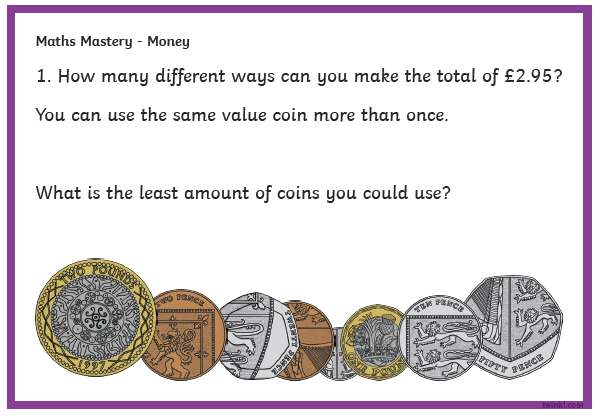 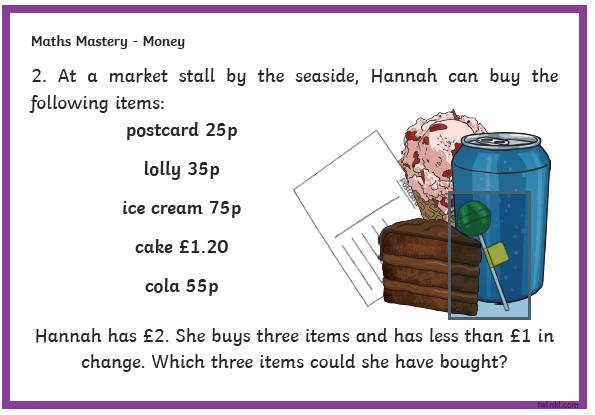 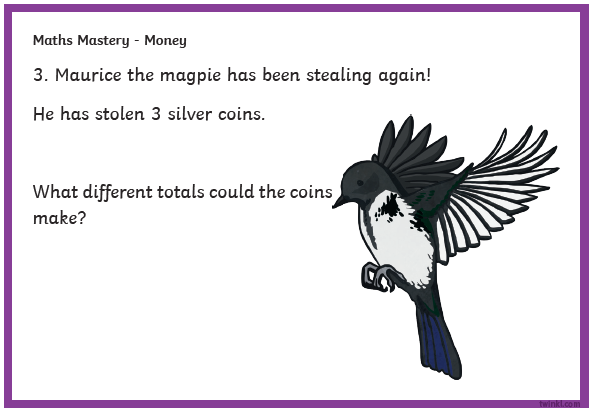 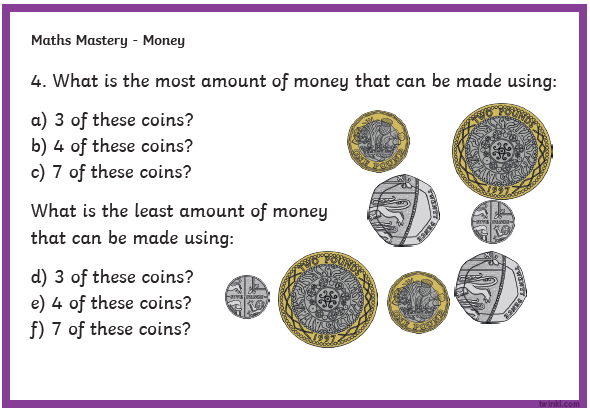 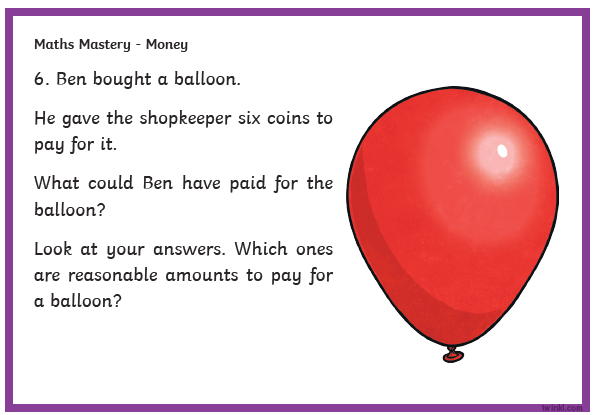 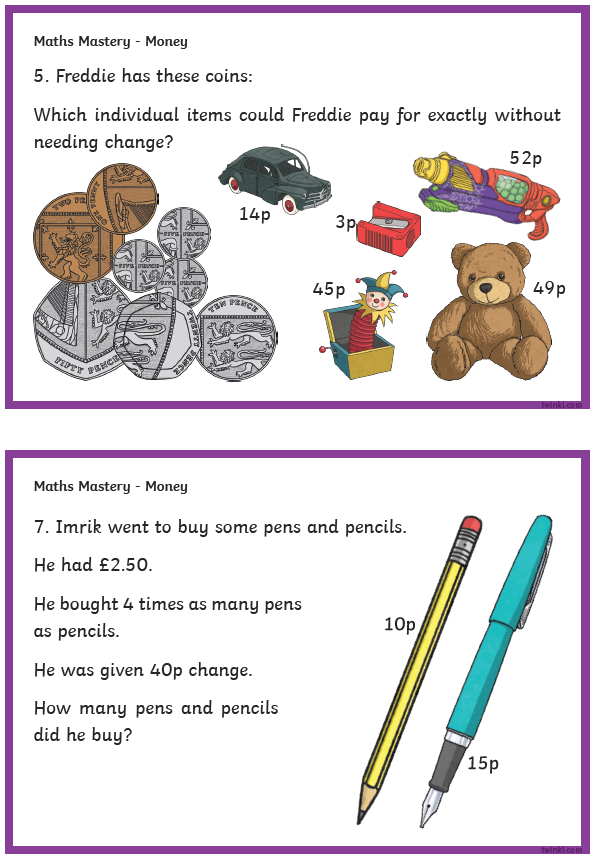 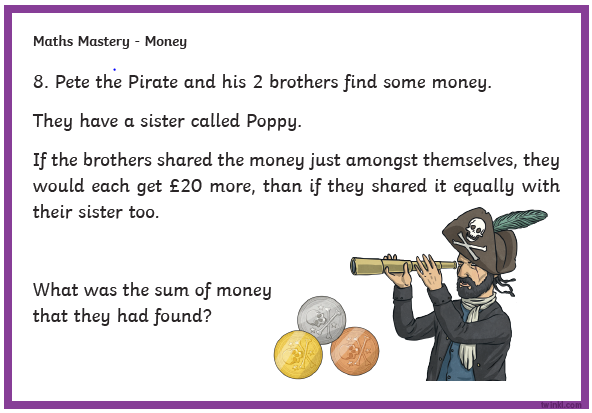 